2023 Grief Talks Conference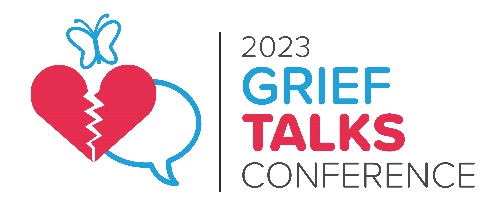 Tell Me About It:Real Conversations Around Grief and LossWednesday, February 1
8:30am – 4:00pm EST LIVESTREAMEDFREE OF CHARGE, CEUs PROVIDEDJoin us for the second annual conference hosted by the Highmark Caring Place as we learn from experts, share lived experience, and come together with real conversations around grief and loss.Grief is often sold to us as a linear path with a beginning, an end, and clear steps to complete along the way. But anyone who has experienced it knows that grief is in fact messy and complicated. Yet, grief also connects us as people.Strengthen your own connections at our 2023 Grief Talks Conference, where we will highlight real experiences in grief, learn from a community of grievers, and find connection with others who understand.Join us for the opportunity to learn from a nationally recognized keynote speaker, participate in interactive and engaging workshops facilitated by experts in the field, and make time for self-reflection as we all work to create a more grief-informed community.We welcome you to join us in becoming a catalyst for change and in supporting hope for those who are grieving.Keynote speaker, Nora McInernyKeynote speaker, Nora McInerny, is the best-selling author of the memoirs It’s Okay To Laugh, (Crying Is Cool Too) and No Happy Endings, as well as The Hot Young Widows Club.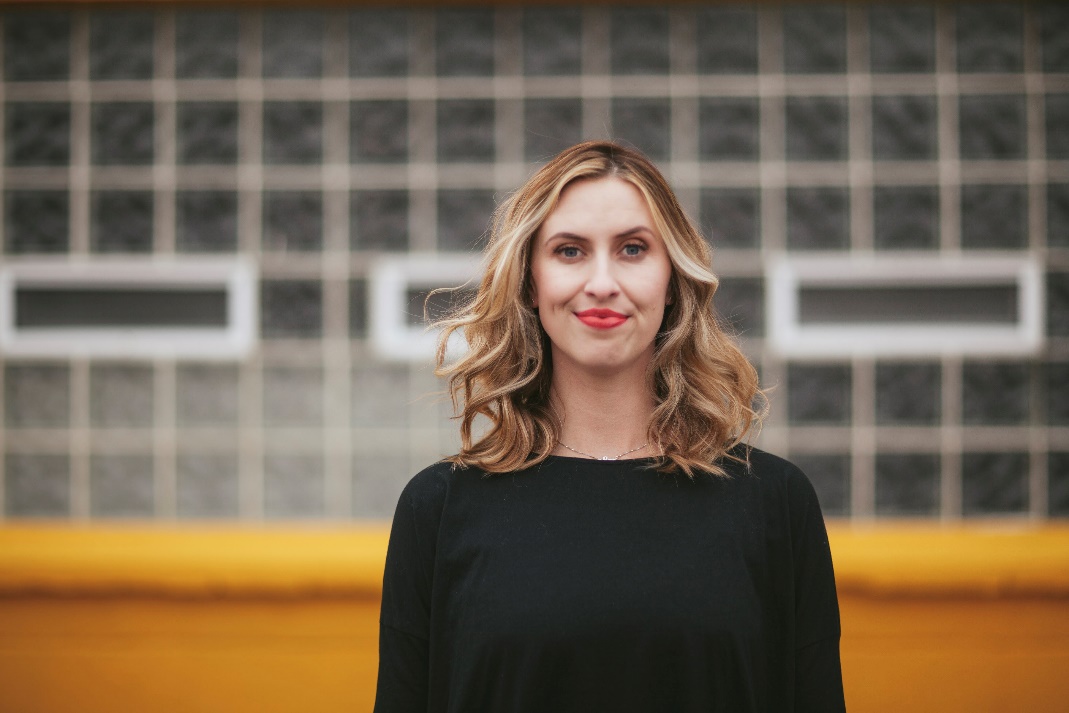 She hosts the award-winning podcast Terrible, Thanks for Asking, and has spoken on TED’s mainstage.Nora is a comedian and master storyteller known for her dedication to bringing heart and levity to the difficult and uncomfortable conversations most of us try to avoid, and also for being very tall. She was voted Most Humorous by the Annunciation Catholic School Class of 1997.AccreditationThis activity has been planned and implemented in accordance with the essential areas and policies of the Accreditation Council for Continuing Medical Education (ACCME) through joint providership of Allegheny General Hospital and Highmark Caring Place. Allegheny General Hospital is accredited by the Accreditation Council for Continuing Medical Education to provide continuing medical education for physicians. Credits to be determined.Pennsylvania Act 48 CreditsThis program has been designed by the Northwest Tr-County Intermediate Unit, a PDE-approved provider, or its subcontractor, to meet PDE criteria for the award of Act 48 hours, which may or may not be PIL approved. Act 48 hours for this activity may or may not be eligible for award based on your school entity’s professional education plan. It is your responsibility as an educator to ensure that you participate in appropriate, content-specific professional development.CE for PsychologistsAllegheny Health Network is approved by the American Psychological Association to offer continuing education for psychologists. Allegheny Health Network maintains responsibility for the program and its content.CE for Social WorkersSocial Workers may claim credits for attending educational courses and programs delivered by pre-approved providers, such as the American Psychological Association (refer to CE for Psychologists above). For verification, please refer to Continuing Education Regulations § 47.36 #(6) (ix) found at www.dos.state.pa.us/social. Certificates of attendance will be awarded following the conference provided a completed evaluation form is submitted.Disclosure of Significant Relationships with Relevant Commercial CompaniesIn accordance with the Accreditation Council for Continuing Medical Education (ACCME) and the policy of Allegheny General Hospital, presenters must disclose all relevant financial relationships, which in the context of their presentation(s), could be perceived as a real or apparent conflict of interest, (e.g., ownership of stock, honorarium, or consulting fees). Any identifiable conflicts will be resolved prior to the activity. Any such relationships will be disclosed to the learner prior to the presentation(s).Register here